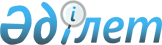 О внесении изменений в решение Толебийского районного маслихата от 23 декабря 2014 года № 38/176-V "О районном бюджете на 2015-2017 годы"
					
			Утративший силу
			
			
		
					Решение Толебийского районного маслихата Южно-Казахстанской области от 21 июля 2015 года № 42/206-V. Зарегистрировано Департаментом юстиции Южно-Казахстанской области 23 июля 2015 года № 3268. Утратило силу в связи с истечением срока применения - (письмо Толебийского районного маслихата Южно-Казахстанской области от 6 января 2016 года № 01)      Сноска. Утратило силу в связи с истечением срока применения - (письмо Толебийского районного маслихата Южно-Казахстанской области от 06.01.2016 № 01).

      В соответствии с пунктом 5 статьи 109 Бюджетного кодекса Республики Казахстан от 4 декабря 2008 года, с подпунктом 1) пункта 1 статьи 6 Закона Республики Казахстан от 23 января 2001 года «О местном государственном управлении и самоуправлении в Республике Казахстан» и решением Южно-Казахстанского областного маслихата от 10 июля 2015 года № 39/326-V «О внесении изменений и дополнения в решение Южно-Казахстанского областного маслихата от 11 декабря 2014 года № 34/258-V «Об областном бюджете на 2015-2017 годы», зарегистрированного в Реестре государственной регистрации нормативных правовых актов за № 3236, Толебийский районный маслихат РЕШИЛ:



      1. Внести в решение Толебийского районного маслихата от 23 декабря 2014 года № 38/176-V «О районном бюджете на 2015-2017 годы» (зарегистрировано в Реестре государственной регистрации нормативных правовых актов за № 2948, опубликовано 21 января 2015 года в газете «Ленгер жаршысы») следующие изменения:



      пункт 1 изложить в новой редакции:

      «1. Утвердить районный бюджет Толебийского района на 2015-2017 годы согласно приложениям 1, 2 и 3 соответственно, в том числе на 2015 год в следующих объемах:

      1) доходы – 10 646 854 тысяч тенге, в том числе по:

      налоговым поступлениям – 928 617 тысяч тенге;

      неналоговым поступлениям – 11 984 тысяч тенге;

      поступлениям от продажи основного капитала – 36 000 тысяч тенге;

      поступлениям трансфертов – 9 670 253 тысяч тенге;

      2) затраты – 10 702 879 тысяч тенге;

      3) чистое бюджетное кредитование – 5 946 тысяч тенге, в том числе:

      бюджетные кредиты – 5 946 тысяч тенге;

      погашение бюджетных кредитов – 0;

      4) сальдо по операциям с финансовыми активами – 0, в том числе:

      приобретение финансовых активов – 0;

      поступления от продажи финансовых активов государства – 0;

      5) дефицит бюджета – - 61 971 тысяч тенге;

      6) финансирование дефицита бюджета – 61 971 тысяч тенге, в том числе:

      поступление займов – 5 946 тысяч тенге;

      погашение займов – 3 376 тысяч тенге;

      используемые остатки бюджетных средств – 59 401 тысяч тенге.».



      2. Приложения 1, 5, 6 указанного решения изложить в новой редакции согласно приложениям 1, 2, 3 к настоящему решению.



      3. Настоящее решение вводится в действие с 1 января 2015 года.      Председатель сессии

      районного маслихата                        А.Исабеков      Секретарь

      районного маслихата                        А.Шынгысбаев

Приложение 1 к решению

Толебийского районного маслихата

от 21 июля 2015 года № 42/206-VПриложение 1 к решению

Толебийского районного маслихата

от 23 декабря 2014 года № 38/176-V Районный бюджет на 2015 год      

Приложение 2 к решению

Толебийского районного маслихата

от 21 июля 2015 года № 42/206-VПриложение 5 к решению

Толебийского районного маслихата

от 23 декабря 2014 года № 38/176-V Перечень бюджетных программ каждого сельского округа бюджета на 2015 год      

Приложение 1 к решению

Толебийского районного маслихата

от 21 июля 2015 года № 42/206-VПриложение 6 к решению

Толебийского районного маслихата

от 23 декабря 2014 года № 38/176-V       Перечень бюджетных программ развития районного бюджета на 2015 год с разделением на бюджетные программы, направленные на реализацию бюджетных инвестиционных проектов (программ) 
					© 2012. РГП на ПХВ «Институт законодательства и правовой информации Республики Казахстан» Министерства юстиции Республики Казахстан
				КатегорияКатегорияНаименованиеСумма в тысяч тенгеКлассКлассКлассСумма в тысяч тенгеПодклассПодклассСумма в тысяч тенге1. Доходы1064685401Налоговые поступления92861701Подоходный налог31316903Социальный налог25112604Hалоги на собственность31309905Внутренние налоги на товары, работы и услуги3961507Прочие налоговые поступления28008Обязательные платежи, взимаемые за совершение юридически значимых действий и (или) выдачу документов уполномоченными на то государственными органами или должностными лицами1132802Неналоговые поступления1198401Доходы от государственной собственности215404Штрафы, пени, санкции, взыскания, налагаемые государственными учреждениями, финансируемыми из государственного бюджета, а также содержащимися и финансируемыми из бюджета (сметы расходов) Национального Банка Республики Казахстан 63006Прочие неналоговые поступления920003Поступления от продажи основного капитала3600003Продажа земли и нематериальных активов3600004Поступления трансфертов 967025302Трансферты из вышестоящих органов государственного управления9670253Функциональная группа Функциональная группа Функциональная группа Функциональная группа Функциональная группа Сумма в тысяч тенгеФункциональная подгруппаФункциональная подгруппаФункциональная подгруппаФункциональная подгруппаСумма в тысяч тенгеАдминистратор бюджетных программАдминистратор бюджетных программАдминистратор бюджетных программСумма в тысяч тенгеПрограммаПрограммаСумма в тысяч тенгеНаименованиеСумма в тысяч тенге2 Затраты107028791Государственные услуги общего характера4519531Представительные, исполнительные и другие органы, выполняющие общие функции государственного управления377068112Аппарат маслихата района (города областного значения)19485001Услуги по обеспечению деятельности маслихата района (города областного значения)19050003Капитальные расходы государственных органов435122Аппарат акима района (города областного значения)92731001Услуги по обеспечению деятельности акима района (города областного значения)92061003Капитальные расходы государственных органов670123Аппарат акима района в городе, города районного значения, поселка, села, сельского округа264852001Услуги по обеспечению деятельности акима района в городе, города районного значения, поселка, села, сельского округа218805022Капитальные расходы государственных органов1070032Капитальные расходы подведомственных государственных учреждений и организаций449772Финансовая деятельность1270459Отдел экономики и финансов района (города областного значения)1270003Проведение оценки имущества в целях налогообложения1090010Приватизация, управление коммунальным имуществом, постприватизационная деятельность и регулирование споров, связанных с этим 1809Прочие государственные услуги общего характера73615458Отдел жилищно-коммунального хозяйства, пассажирского транспорта и автомобильных дорог района (города областного значения)46966001Услуги по реализации государственной политики на местном уровне в области жилищно-коммунального хозяйства, пассажирского транспорта и автомобильных дорог 46966459Отдел экономики и финансов района (города областного значения)26649001Услуги по реализации государственной политики в области формирования и развития экономической политики, государственного планирования, исполнения бюджета и управления коммунальной собственностью района (города областного значения)266492Оборона191681Военные нужды12968122Аппарат акима района (города областного значения)12968005Мероприятия в рамках исполнения всеобщей воинской обязанности129682Организация работы по чрезвычайным ситуациям6200122Аппарат акима района (города областного значения)6200006Предупреждение и ликвидация чрезвычайных ситуаций масштаба района (города областного значения)6000007Мероприятия по профилактике и тушению степных пожаров районного (городского) масштаба, а также пожаров в населенных пунктах, в которых не созданы органы государственной противопожарной службы2003Общественный порядок, безопасность, правовая, судебная, уголовно-исполнительная деятельность84009Прочие услуги в области общественного порядка и безопасности8400458Отдел жилищно-коммунального хозяйства, пассажирского транспорта и автомобильных дорог района (города областного значения)8400021Обеспечение безопасности дорожного движения в населенных пунктах84004 Образование67081131Дошкольное воспитание и обучение867943123Аппарат акима района в городе, города районного значения, поселка, села, сельского округа523682004Поддержка организаций дошкольного воспитания и обучения221150041Реализация государственного образовательного заказа в дошкольных организациях образования 302532464Отдел образования района (города областного значения)344261040Реализация государственного образовательного заказа в дошкольных организациях образования 3442612Начальное, основное среднее и общее среднее образование4162600123Аппарат акима района в городе, города районного значения, поселка, села, сельского округа6396005Организация бесплатного подвоза учащихся до школы и обратно в сельской местности6396464Отдел образования района (города областного значения)4156204003Общеобразовательное обучение4037956006Дополнительное образование для детей1182489Прочие услуги в области образования1677570464Отдел образования района (города областного значения)455331001Услуги по реализации государственной политики на местном уровне в области образования 7323005Приобретение и доставка учебников, учебно-методических комплексов для государственных учреждений образования района (города областного значения)92664007Проведение школьных олимпиад, внешкольных мероприятий и конкурсов районного (городского) масштаба150015Ежемесячная выплата денежных средств опекунам (попечителям) на содержание ребенка-сироты (детей-сирот), и ребенка (детей), оставшегося без попечения родителей28388022Выплата единовременных денежных средств казахстанским гражданам, усыновившим (удочерившим) ребенка (детей) сироту и ребенка (детей), оставшегося без попечения родителей5203029Обследование психического здоровья детей и подростков и оказание психолого-медико-педагогической консультативной помощи населению16982067Капитальные расходы подведомственных государственных учреждений и организаций304621467Отдел строительства района (города областного значения)1222239037Строительство и реконструкция объектов образования12222396 Социальная помощь и социальное обеспечение4111501Социальное обеспечение14791464Отдел образования района (города областного значения)14791030Содержание ребенка (детей), переданного патронатным воспитателям147912Социальная помощь357026451Отдел занятости и социальных программ района (города областного значения)348836002Программа занятости25181003Оказание ритуальных услуг по захоронению умерших Героев Советского Союза, «Халық Қаһарманы», Героев Социалистического труда, награжденных Орденом Славы трех степеней и орденом «Отан» из числа участников и инвалидов войны119004Оказание социальной помощи на приобретение топлива специалистам здравоохранения, образования, социального обеспечения, культуры и спорта в сельской местности в соответствии с законодательством Республики Казахстан3500005Государственная адресная социальная помощь150006Жилищная помощь18918007Социальная помощь отдельным категориям нуждающихся граждан по решениям местных представительных органов40698014Оказание социальной помощи нуждающимся гражданам на дому24842016Государственные пособия на детей до 18 лет119717017Обеспечение нуждающихся инвалидов обязательными гигиеническими средствами и предоставление услуг специалистами жестового языка, индивидуальными помощниками в соответствии с индивидуальной программой реабилитации инвалида35079052Проведение мероприятий, посвященных семидесятилетию Победы в Великой Отечественной войне80632464Отдел образования района (города областного значения)8190008Социальная поддержка обучающихся и воспитанников организаций образования очной формы обучения в виде льготного проезда на общественном транспорте (кроме такси) по решению местных представительных органов81909Прочие услуги в области социальной помощи и социального обеспечения39333451Отдел занятости и социальных программ района (города областного значения)39333001Услуги по реализации государственной политики на местном уровне в области обеспечения занятости и реализации социальных программ для населения37185011Оплата услуг по зачислению, выплате и доставке пособий и других социальных выплат1267021Капитальные расходы государственных органов8817Жилищно-коммунальное хозяйство15853991Жилищное хозяйство94564458Отдел жилищно-коммунального хозяйства, пассажирского транспорта и автомобильных дорог района (города областного значения)17579041Ремонт и благоустройство объектов в рамках развития сельских населенных пунктов по Программе занятости 202016565049Проведение энергетического аудита многоквартирных жилых домов1014467Отдел строительства района (города областного значения)76985003Строительство и (или) приобретение жилья государственного коммунального жилищного фонда3740004Развитие, обустройство и (или) приобретение инженерно-коммуникационной инфраструктуры732452Коммунальное хозяйство1395929458Отдел жилищно-коммунального хозяйства, пассажирского транспорта и автомобильных дорог района (города областного значения)1380033012Функционирование системы водоснабжения и водоотведения17408027Организация эксплуатации сетей газификации, находящихся в коммунальной собственности районов (городов областного значения)800028Развитие коммунального хозяйства100805029Развитие системы водоснабжения3055058Развитие системы водоснабжения и водоотведения в сельских населенных пунктах1257965467Отдел строительства района (города областного значения)15896006Развитие системы водоснабжения158963Благоустройство населенных пунктов94906123Аппарат акима района в городе, города районного значения, поселка, села, сельского округа16853009Обеспечение санитарии населенных пунктов13473010Содержание мест захоронений и погребение безродных180011Благоустройство и озеленение населенных пунктов3200458Отдел жилищно-коммунального хозяйства, пассажирского транспорта и автомобильных дорог района (города областного значения)73253015Освещение улиц в населенных пунктах27370016Обеспечение санитарии населенных пунктов27963018Благоустройство и озеленение населенных пунктов17920467Отдел строительства района (города областного значения)4800007Развитие благоустройства городов и населенных пунктов48008Культура, спорт, туризм и информационное пространство3805391Деятельность в области культуры161987123Аппарат акима района в городе, города районного значения, поселка, села, сельского округа260006Поддержка культурно-досуговой работы на местном уровне260455Отдел культуры и развития языков района (города областного значения)161727003Поддержка культурно-досуговой работы1617272Спорт109289123Аппарат акима района в городе, города районного значения, поселка, села, сельского округа260028Реализация физкультурно-оздоровительных и спортивных мероприятий на местном уровне260465Отдел физической культуры и спорта района (города областного значения)101780001Услуги по реализации государственной политики на местном уровне в сфере физической культуры и спорта5811005Развитие массового спорта и национальных видов спорта 90460006Проведение спортивных соревнований на районном (города областного значения) уровне2709007Подготовка и участие членов сборных команд района (города областного значения) по различным видам спорта на областных спортивных соревнованиях2800467Отдел строительства района (города областного значения)7249008Развитие объектов спорта72493Информационное пространство65354455Отдел культуры и развития языков района (города областного значения)55354006Функционирование районных (городских) библиотек50215007Развитие государственного языка и других языков народа Казахстана5139456Отдел внутренней политики района (города областного значения)10000002Услуги по проведению государственной информационной политики через газеты и журналы 100009Прочие услуги по организации культуры, спорта, туризма и информационного пространства43909455Отдел культуры и развития языков района (города областного значения)8417001Услуги по реализации государственной политики на местном уровне в области развития языков и культуры8297010Капитальные расходы государственного органа 120456Отдел внутренней политики района (города областного значения)35492001Услуги по реализации государственной политики на местном уровне в области информации, укрепления государственности и формирования социального оптимизма граждан22061003Реализация региональных программ в сфере молодежной политики134319 Топливно-энергетический комплекс и недропользование6104509Прочие услуги в области топливно-энергетического комплекса и недропользования610450458Отдел жилищно-коммунального хозяйства, пассажирского транспорта и автомобильных дорог района (города областного значения)610450036Развитие газотранспортной системы 61045010Сельское, водное, лесное, рыбное хозяйство, особо охраняемые природные территории, охрана окружающей среды и животного мира, земельные отношения2126891Сельское хозяйство108714459Отдел экономики и финансов района (города областного значения)3116099Реализация мер по оказанию социальной поддержки специалистов3116473Отдел ветеринарии района (города областного значения)65821001Услуги по реализации государственной политики на местном уровне в сфере ветеринарии17349003Капитальные расходы государственных органов150005Обеспечение функционирования скотомогильников (биотермических ям) 4500006Организация санитарного убоя больных животных1000007Организация отлова и уничтожения бродячих собак и кошек4000008Возмещение владельцам стоимости изымаемых и уничтожаемых больных животных, продуктов и сырья животного происхождения15230009Проведение ветеринарных мероприятий по энзоотическим болезням животных23592477Отдел сельского хозяйства и земельных отношений района (города областного значения) 39777001Услуги по реализации государственной политики на местном уровне в сфере сельского хозяйства и земельных отношений39697003Капитальные расходы государственных органов809Прочие услуги в области сельского, водного, лесного, рыбного хозяйства, охраны окружающей среды и земельных отношений103975473Отдел ветеринарии района (города областного значения)103975011Проведение противоэпизоотических мероприятий10397511Промышленность, архитектурная, градостроительная и строительная деятельность368982Архитектурная, градостроительная и строительная деятельность36898467Отдел строительства района (города областного значения)10883001Услуги по реализации государственной политики на местном уровне в области строительства10883468Отдел архитектуры и градостроительства района (города областного значения)26015001Услуги по реализации государственной политики в области архитектуры и градостроительства на местном уровне 8323003Разработка схем градостроительного развития территории района и генеральных планов населенных пунктов1769212Транспорт и коммуникации1295551Автомобильный транспорт129555458Отдел жилищно-коммунального хозяйства, пассажирского транспорта и автомобильных дорог района (города областного значения)129555023Обеспечение функционирования автомобильных дорог12955513Прочие1263603Поддержка предпринимательской деятельности и защита конкуренции13482469Отдел предпринимательства района (города областного значения)13482001Услуги по реализации государственной политики на местном уровне в области развития предпринимательства и промышленности 13282004Капитальные расходы государственного органа 2009Прочие112878458Отдел жилищно-коммунального хозяйства, пассажирского транспорта и автомобильных дорог района (города областного значения)90468040Реализация мер по содействию экономическому развитию регионов в рамках Программы «Развитие регионов» 90468459Отдел экономики и финансов района (города областного значения)22410008Разработка технико-экономического обоснования местных бюджетных инвестиционных проектов и концессионных проектов и проведение его экспертизы17410012Резерв местного исполнительного органа района (города областного значения) 500014Обслуживание долга51Обслуживание долга5459Отдел экономики и финансов района (города областного значения)5021Обслуживание долга местных исполнительных органов по выплате вознаграждений и иных платежей по займам из областного бюджета515Трансферты222001Трансферты22200459Отдел экономики и финансов района (города областного значения)22200006Возврат неиспользованных (недоиспользованных) целевых трансфертов222003 Чистое бюджетное кредитование5946Функциональная группа Функциональная группа Функциональная группа Функциональная группа Функциональная группа Функциональная подгруппаФункциональная подгруппаФункциональная подгруппаФункциональная подгруппаАдминистратор бюджетных программАдминистратор бюджетных программАдминистратор бюджетных программПрограммаПрограммаНаименованиеБюджетные кредиты 594610Сельское, водное, лесное, рыбное хозяйство, особо охраняемые природные территории, охрана окружающей среды и животного мира, земельные отношения59461Сельское хозяйство5946459Отдел экономики и финансов района (города областного значения)5946018Бюджетные кредиты для реализации мер социальной поддержки специалистов5946КатегорияКатегорияКатегорияКатегорияНаименованиеСумма в тысяч тенгеКлассКлассСумма в тысяч тенгеПодклассПодклассПодклассСумма в тысяч тенгеПогашение бюджетных кредитов05Погашение бюджетных кредитов001Погашение бюджетных кредитов01Погашение бюджетных кредитов013Погашение бюджетных кредитов, выданных из местного бюджета физическим лицам4 Сальдо по операциям с финансовыми активами0Функциональная группа Функциональная группа Функциональная группа Функциональная группа Функциональная группа Функциональная подгруппаФункциональная подгруппаФункциональная подгруппаФункциональная подгруппаАдминистратор бюджетных программАдминистратор бюджетных программАдминистратор бюджетных программПрограммаПрограммаНаименованиеПриобретение финансовых активов0Поступления от продажи финансовых активов государства05 Дефицит (профицит) бюджета-619716 Финансирование дефицита (использование профицита) бюджета61971Категория                 НаименованиеКатегория                 НаименованиеКатегория                 НаименованиеКатегория                 НаименованиеКатегория                 НаименованиеСумма в тысяч тенгеКлассКлассСумма в тысяч тенгеПодклассПодклассПодклассСумма в тысяч тенгеПоступление займов59467Поступление займов594601Внутренние государственные займы59462Договоры займа594603Займы, получаемые местным исполнительным органом района (города областного значения)5946Функциональная группа Функциональная группа Функциональная группа Функциональная группа Функциональная группа Сумма в тысяч тенгеФункциональная подгруппаФункциональная подгруппаФункциональная подгруппаФункциональная подгруппаСумма в тысяч тенгеАдминистратор бюджетных программАдминистратор бюджетных программАдминистратор бюджетных программСумма в тысяч тенгеПрограммаПрограммаСумма в тысяч тенгеНаименованиеСумма в тысяч тенгеПогашение займов337616Погашение займов33761Погашение займов3376459Отдел экономики и финансов района (города областного значения)3376005Погашение долга местного исполнительного органа перед вышестоящим бюджетом3376Категория               НаименованиеКатегория               НаименованиеКатегория               НаименованиеКатегория               НаименованиеКатегория               НаименованиеСумма в тысяч тенгеКлассКлассСумма в тысяч тенгеПодклассПодклассПодклассСумма в тысяч тенгеИспользуемые остатки бюджетных средств594018Используемые остатки бюджетных средств594011Используемые остатки бюджетных средств594011Используемые остатки бюджетных средств5940101Используемые остатки бюджетных средств59401Функциональная группа Функциональная группа Функциональная группа Функциональная группа Функциональная группа Сумма в тысяч тенгеФункциональная подгруппаФункциональная подгруппаФункциональная подгруппаФункциональная подгруппаСумма в тысяч тенгеАдминистратор бюджетных программАдминистратор бюджетных программАдминистратор бюджетных программСумма в тысяч тенгеПрограммаПрограммаСумма в тысяч тенгеНаименованиеСумма в тысяч тенге01Государственные услуги общего характера2648521Представительные, исполнительные и другие органы, выполняющие общие функции государственного управления264852123Аппарат акима района в городе, города районного значения, поселка, села, сельского округа264852001Услуги по обеспечению деятельности акима района в городе, города районного значения, поселка, села, сельского округа218805в том числе:Ленгер34152Аккум14387Алатау14308Зертас14859Верхний-Аксу13250Коксайек18992Каскасу14275Когалы12588Каратобе14678Первомаевка22309Тасарык12378Киелитас17649Кемекалган14980022Капитальные расходы государственных органов1070в том числе:ЛенгерАккумАлатауЗертасВерхний-Аксу250КоксайекКаскасуКогалыКаратобе100Первомаевка100ТасарыкКиелитас620Кемекалган032Капитальные расходы подведомственных государственных учреждений и организаций44977в том числе:Ленгер39977Аккум5000АлатауЗертасВерхний-АксуКоксайекКаскасуКогалыКаратобеПервомаевкаТасарыкКиелитасКемекалган04Образование5300781Дошкольное воспитание и обучение523682123Аппарат акима района в городе, города районного значения, поселка, села, сельского округа523682004Поддержка организаций дошкольного воспитания и обучения221150в том числе:Ленгер126449Аккум3000Алатау3055Зертас1990Верхний-Аксу3475Коксайек53596Каскасу1915Когалы4796Каратобе1246Первомаевка2480Тасарык15970Киелитас1460Кемекалган1718041Реализация государственного образовательного заказа в дошкольных организациях образования 302532в том числе:ЛенгерАккумАлатау33614Зертас28812Верхне-Аксу19208Коксайек58585Каскасу32653Когалы21132Каратобе17287Первомаевка46099ТасарыкКиелитас33614Кемекалган115282Начальное, основное среднее и общее среднее образование6396123Аппарат акима района в городе, города районного значения, поселка, села, сельского округа6396005Организация бесплатного подвоза учащихся до школы и обратно в сельской местности6396в том числе:ЛенгерАккумАлатау1300ЗертасВерхний-АксуКоксайек3458КаскасуКогалыКаратобеПервомаевкаТасарыкКиелитасКемекалган163807Жилищно-коммунальное хозяйство168533Благоустройство населенных пунктов16853123Аппарат акима района в городе, города районного значения, поселка, села, сельского округа13473009Обеспечение санитарии населенных пунктов13473в том числе:Ленгер720Аккум720Алатау720Зертас720Верхний-Аксу1050Коксайек2411Каскасу1050Когалы1100Каратобе1220Первомаевка1000Тасарык1042Киелитас720Кемекалган1000123Аппарат акима района в городе, города районного значения, поселка, села, сельского округа180010Содержание мест захоронений и погребение безродных180в том числе:Ленгер180АккумАлатауЗертасВерхний-АксуКоксайекКаскасуКогалыКаратобеПервомаевкаТасарыкКиелитасКемекалган123Аппарат акима района в городе, города районного значения, поселка, села, сельского округа3200011Благоустройство и озеленение населенных пунктов3200в том числе:ЛенгерАккум100Алатау100Зертас100Верхний-Аксу100Коксайек2100Каскасу100Когалы100Каратобе100Первомаевка100Тасарык100Киелитас100Кемекалган1008Культура, спорт, туризм и информационное пространство5201Деятельность в области культуры260123Аппарат акима района в городе, города районного значения, поселка, села, сельского округа260006Поддержка культурно-досуговой работы на местном уровне260в том числе:Ленгер20Аккум20Алатау20Зертас20Верхний-Аксу20Коксайек20Каскасу20Когалы20Каратобе20Первомаевка20Тасарык20Киелитас20Кемекалган202Спорт260123Аппарат акима района в городе, города районного значения, поселка, села, сельского округа260028Реализация физкультурно-оздоровительных и спортивных мероприятий на местном уровне260в том числе:Ленгер20Аккум20Алатау20Зертас20Верхний-Аксу20Коксайек20Каскасу20Когалы20Каратобе20Первомаевка20Тасарык20Киелитас20Кемекалган20Всего:812303Функциональная группаФункциональная группаФункциональная группаФункциональная группаФункциональная группаСумма в тысяч тенгеФункциональная подгруппаФункциональная подгруппаФункциональная подгруппаФункциональная подгруппаСумма в тысяч тенгеАдминистратор бюджетных программАдминистратор бюджетных программАдминистратор бюджетных программСумма в тысяч тенгеПрограммаПрограммаСумма в тысяч тенгеНаименование3280493467Отдел строительства района (города областного значения)1311273037Строительство и реконструкция объектов образования1222239003Строительство и (или) приобретение жилья государственного коммунального жилищного фонда3740004Развитие, обустройство и (или) приобретение инженерно-коммуникационной инфраструктуры73245007Развитие благоустройства городов и населенных пунктов4800008Развитие объектов спорта7249458Отдел жилищно-коммунального хозяйства, пассажирского транспорта и автомобильных дорог района (города областного значения)1358770028Развитие коммунального хозяйства100805058Развитие системы водоснабжения и водоотведения в сельских населенных пунктах1257965458Отдел жилищно-коммунального хозяйства, пассажирского транспорта и автомобильных дорог района (города областного значения)610450036Развитие газотранспортной системы 610450